Département des sciences sociales.Avis aux Étudiants«    MASTER I ‘’PSYCHOLOGIE CLINIQUE’’  Section 01»          Nous informons l’ensemble des étudiants Master I Section 01 Psychologie Clinique  que le cours du module Terminologie est désormais assuré par Mr AMRANE-L comme suit :    Dimanche à 14h20-15h20     Groupes : 05, 01,02 à l’amphi : 34  Lundi à 14h20-15h20       Groupe : 03, 04,06 à la salle : 16                                                                        Bejaia, le 12/04/2016.                                        	                                       L’AdministrationالجمهوريةالجزائريةالديمقراطيةالشعبيةRépublique Algérienne Démocratique et Populaire الجمهوريةالجزائريةالديمقراطيةالشعبيةRépublique Algérienne Démocratique et Populaire الجمهوريةالجزائريةالديمقراطيةالشعبيةRépublique Algérienne Démocratique et Populaire Ministère de l’Enseignement Supérieur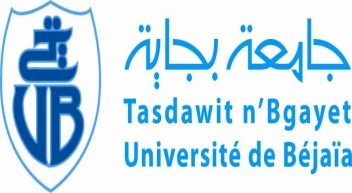        et de Recherche Scientifique        Université de  BéjaïaFaculté des Sciences  Humaines et Sociales                                                            وزارة التعليم العالي و البحث العلميجامعة بجاية    كــــلية العلوم الإنسانية و الاجتماعية